Criteria: Impacts of Hurricane IrmaCriteria: Impacts of Hurricane IrmaCriteria: Impacts of Hurricane IrmaCriteria: Impacts of Hurricane IrmaAlternatives: Different LocationsEcosystemFamiliesTourismLocal economy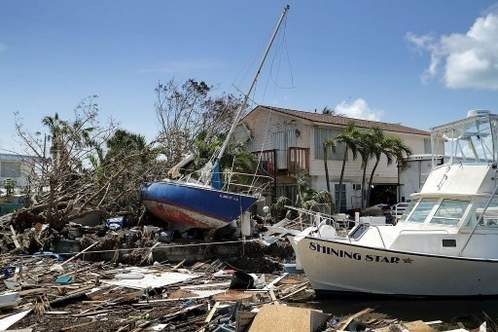 Key West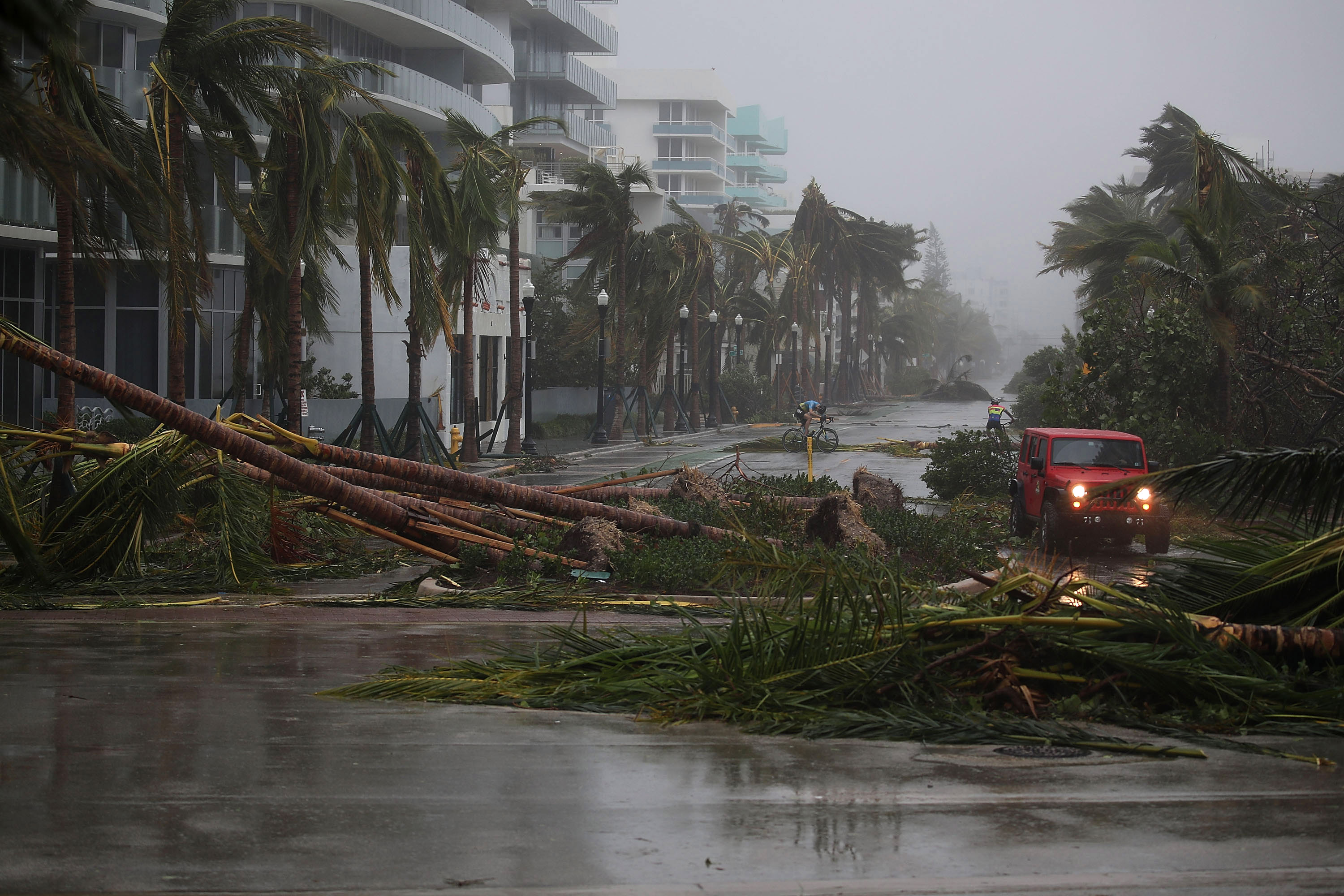 Miami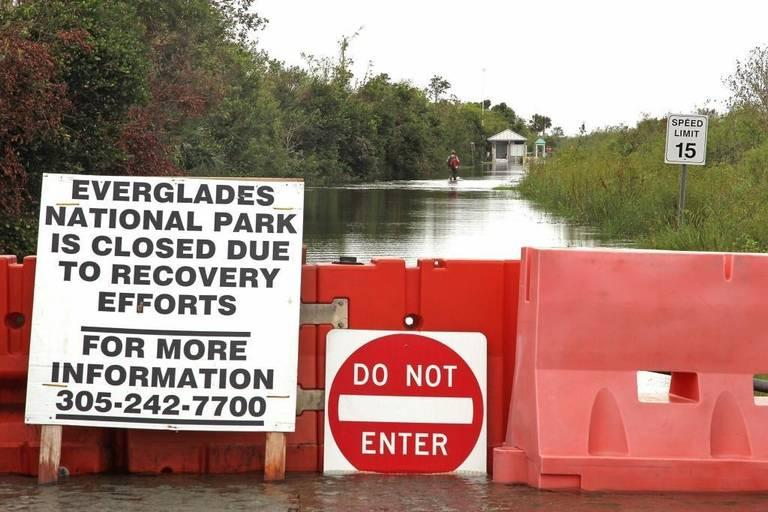 Everglades National Park